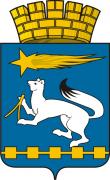 АДМИНИСТРАЦИЯ ГОРОДСКОГО ОКРУГА НИЖНЯЯ САЛДАП О С Т А Н О В Л Е Н И Е__________                                                                                                         № ___О внесении изменений в Методику прогнозирования поступлений доходов в бюджет городского округа Нижняя Салда, закрепленных за администрацией городского округа Нижняя Салда, как главным администратором доходовВ соответствии с постановлением Правительства Российской Федерации  от 11.04.2017 № 436 «О несении изменений в постановление Правительства Российской Федерации от 23 июня 2016г. № 574», администрация городского округа Нижняя СалдаПОСТАНОВЛЯЕТ:1. Внести изменения в Методику прогнозирования поступлений доходов в бюджет городского округа Нижняя Салда, закрепленных за администрацией городского округа Нижняя Салда, как главным администратором доходов, утвержденную  постановлением администрации городского округа Нижняя Салда от 30.08.2016 № 775, изложив пункт 5.7  в следующей  редакции:«5.7. Штрафы, санкции, возмещение ущерба.901 1 16 51020 02 0000 140 «Денежные взыскания (штрафы), установленные законами субъектов Российской Федерации за несоблюдение муниципальных правовых актов, зачисляемые в бюджеты городских округов»;901 1 16 32000 04 0000 140 «Денежные взыскания, налагаемые в возмещение ущерба, причиненного в результате незаконного или нецелевого использования бюджетных средств (в части бюджетов городских округов)»;901 1 16 90040 04 0000 140 «Прочие поступления от денежных взысканий (штрафов) и иных сумм в возмещение ущерба, зачисляемые в бюджеты городских округов»;901 1 16 37030 04 0000 140 «Поступления сумм в возмещение вреда, причиняемого автомобильным дорогам местного значения транспортными средствами, осуществляющими перевозки тяжеловесных и (или) крупногабаритных грузов, зачисляемые в бюджеты городских округов»;901 1 11 09044 04 0000 120 «Прочие поступления от использования имущества, находящегося в собственности городских округов (за исключением имущества муниципальных бюджетных и автономных учреждений, а также имущества муниципальных унитарных предприятий, в том числе казенных)».Для расчета прогнозируемого объема доходов, полученных в результате применения мер гражданско-правовой, административной и уголовной ответственности, в том числе штрафов, конфискаций и компенсаций, а также средств, полученных в возмещение вреда, причиненного публично-правовому образованию, и иных сумм принудительного изъятия:в случае, если фиксированный размер платежа в денежном выражении или его диапазон установлены законодательно, применяется метод прямого расчета (на основании количества правонарушений по видам и размерам платежа за каждый вид правонарушения);определение прогнозного количества правонарушений каждого вида, закрепленного в законодательстве Российской Федерации, основывается на статистических данных не менее чем за 3 года или за весь период закрепления в законодательстве Российской Федерации соответствующего вида правонарушения в случае, если этот период не превышает 3 года;размер платежа по каждому виду правонарушений соответствует положениям законодательства Российской Федерации, законодательства субъекта Российской Федерации, нормативным правовым актам органа местного самоуправления с учетом изменений, запланированных на очередной финансовый год и плановый период;в  остальных случаях объем поступлений по каждому виду доходов в бюджет городского округа прогнозируется методом усреднения. Расчет, осуществляется на основании усреднения годовых поступлений доходов не менее чем за 3 года и рассчитывается по формуле:Дш = (V1+V2+V3)/3, гдеДш - усредненный объем поступлений за 3 года;V - годовой объем дохода за год.Возможен расчет за весь период поступления соответствующего вида доходов в случае, если он не превышает 3 года.».2. Опубликовать настоящее постановление в газете «Городской вестник плюс» и разместить на официальном сайте городского округа Нижняя Салда.3. Контроль над исполнением настоящего постановления возложить на заместителя главы администрации городского округа Нижняя Салда Л.В. Зуеву.Глава городского округа 				                                Е.В. Матвеева